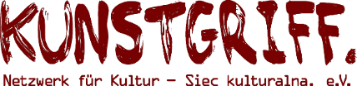 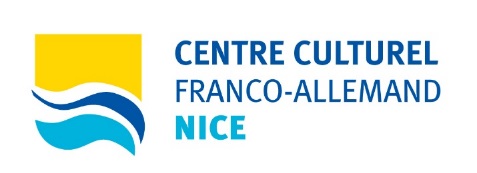 Deutsch-französisch-polnische Theaterbegegnung. Die Vergangenheit heute. // Anmeldeformular. 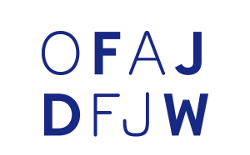 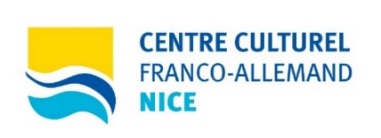 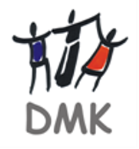 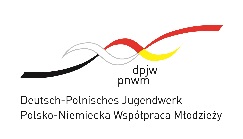 29. September bis 5. Oktober 2018 in Danzig.Teilnahmebedingungen: Die Teilnahmekosten von 100 € sind per Überweisung an das Maximilian-Kolbe-Haus in Danzig (DOM POJEDNANIA I SPOTKAŃ IM. ŚW. MAKSYMILIANA M. KOLBEGO) (IBAN: PL02 1600 1303 1849 0332 9000 0002, BIC: PPABPLPK) zu bezahlen. Die Teilnahmekosten stellen eine Pauschalsumme dar und können in keinem Falle erstattet werden. Sie decken die pädagogischen Kosten des Projekts. Im Falle der Nichtinanspruchnahme einzelner Leistungen ist eine Rückerstattung nicht möglich. Unser Projekt wird zum Teil durch das Deutsch-Französische Jugendwerk finanziert. Dank dieser Subvention können wir einen Teil der Aufenthaltskosten, der Verpflegung, der Programmkosten sowie der Reisekosten decken. Die letzteren werden auf Grundlage der Fördersätze des Deutsch-Französischen Jugendwerks nach Vorlage der Originalbelege erstattet. Im Falle einer Absage weniger als zwei Wochen vor Projektbeginn werden 50 € der Teilnahmegebühren einbehalten. Anmeldefrist ist der 31. August 2018. Die Anmeldungen sind (bevorzugt per Email) vollständig ausgefüllt und unterschrieben zu senden an: Centre Culturel Franco-Allemand NiceMarcel Saur20 Cité du ParcF-06300 Nice+ 33 7 67 33 18 88nice@mobiklasse.de Ich melde mich verbindlich für die deutsch-französisch-polnische Theaterbegegnung „Die Vergangenheit heute“ an. Ich habe die Teilnahmebedingungen zur Kenntnis genommen und bestätige, dass alle meine Angaben korrekt sind. Ich autorisiere das Deutsch-Französische Kulturzentrum Nizza, das Maximilian Kolbe Haus und Kunstgriff. e.V. sowie die Partner des Projektes meine persönlichen Daten zur Realisierung des Projektes zu verarbeiten. Ich akzeptiere, dass während des Projektes entstandene Fotos zum Zwecke der Dokumentation ohne zeitliche Begrenzung auf sämtlichen Medien, z.B. in Broschüren, auf Internetseiten oder den sozialen Netzwerken verwendet werden dürfen.  Ort, Datum:	Unterschrift:___________________________	_______________________________Name, Vorname:Adresse:PLZ, Ort:Mail:Handy:Nationalität:Geburtsdatum:Status: Sprachkenntnisse: Motivation:  Austausch-, Theater- oder künstlerische Erfahrung:Essensgewohnheiten oder Allergien:Bemerkungen: Ich war Teilnehmer an der ersten Projektphase (Nizza 4-10.03.2018):Ja:                            Nein: 